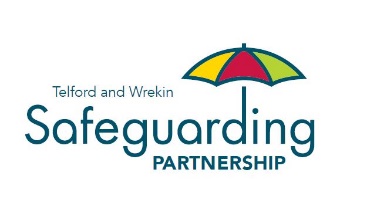 Applying for a training account on OlliePlease indicate your organisation from the following:Training is free of charge to Telford and Wrekin Safeguarding Partnership contributing organisations, Local Authority Maintained Schools and volunteers.  Non-contributing organisations will be expected to pay a fee for their training.  The Partnership reserves the right to charge at a higher rate for specific bespoke events commissioned from specialise training organisations, these charges will be detailed on advertising flyers for these training events. Further details can be found in the Charging & Cancellation Policy. If you are a non-contributing organisation, please provide the following billing details:For any enquiries, please contact the Partnership Management Team on 01952 384769.Privacy Statement – what we will do with the information you provide to usTelford and Wrekin Safeguarding Partnership and the Learning and Development Team at Telford & Wrekin Council are collecting your personal data to enable you to be able to complete eLearning and face to face training to support your role under Article 6(1)(b) of the General Data Protection Regulations 2018 or equivalent United Kingdom legislation. Telford & Wrekin Council will not share any of your personal data collected with external organisations unless required to do so by law. However, for further details on the council’s privacy arrangements please view the privacy page on the council’s website page. Full NameEmail addressJob TitleOrganisationOrganisationInsert  Clinical Commissioning GroupClinical Commissioning GroupCommunity Rehabilitation CompanyCommunity Rehabilitation CompanyNational Probation ServiceNational Probation ServiceShrewsbury and Telford Hospital NHS Trust (SATH)Shrewsbury and Telford Hospital NHS Trust (SATH)Shrewsbury & Telford Hospital NHS Trust – MidwiferyShrewsbury & Telford Hospital NHS Trust – MidwiferyShropshire Community Health Trust (SCHT)Shropshire Community Health Trust (SCHT)South Staffordshire and Shropshire Healthcare NHS Foundation Trust (SSSFT)South Staffordshire and Shropshire Healthcare NHS Foundation Trust (SSSFT)THRIVETHRIVEWest Mercia PoliceWest Mercia PoliceWrekin Housing TrustWrekin Housing TrustYouth Offending ServiceYouth Offending ServiceEarly Years Please state organisation name:Education Please state organisation name:SCB Voluntary SectorPlease state organisation name:Other – not listed abovePlease state organisation nameName:Telephone number:Email address:Billing address: